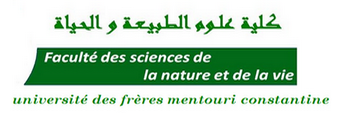 République Algérienne Démocratique et Populaire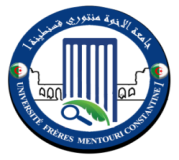 Ministère de l’Enseignement Supérieure et de la Recherche Scientifique     Université des Frères Mentouri Constantine1Faculté des Sciences de la Nature et de la VieTronc Commun. L2. S3. 2022-2023Matière de BiophysiqueTD 5 : Phénomène de DiffusionExercice 1 Une membrane poreuse de surface totale des pores S= 0,05m2 sépare deux compartiments contenant du saccharose aux concentrations 0,5 et 0,2 mol/l respectivement. Ces concentrations sont maintenues constantes aux cours de la diffusion des molécules de saccharose à travers la membrane. On suppose le régime stationnaire établi.Quelle est la valeur du débit ?On donne : D du saccharose = 8.10 -10 m2/s, épaisseur de la membrane e =10 m.Exercice 2Soit une membrane poreuse d’épaisseur e et de surface 50 cm2 séparant deux compartiments. A l’instant t=0s on introduit dans le premier compartiment 2 litres d’eau pure et dans le deuxième compartiment 2 litres d’une solution aqueuse de concentration en soluté 1 mole/l. si après 30 secondes la concentration dans le premier compartiment est 10-6 mole/cm3,Déterminer l’épaisseur e de la membrane en supposant que le gradient de concentration reste linaire dans l’épaisseur e. on donne D=5,344.10-5 cm2/s.  Exercice 3 Le coefficient de diffusion de l'insuline en solution aqueuse est à 25°C égal à 8,2.10-11m2.s-1.calculer le rayon de cette molécule supposé sphérique.déduire de ce résultat la masse molaire  de l'insulinequel serait le coefficient de diffusion de l'insuline à 0°c. quel serait le coefficient de diffusion de l’urée en solution aqueuse à 0°c.On donne la masse volumique de l'insuline 1300 kg/m3;   ηH2O = 1 mPa.s ;    K= 1,38.10-23J.K-1 ;      Murée= 60g/moleExercice 4Un réservoir est séparé en deux compartiments par une membrane poreuse de 3cm2 de surface et de 0,1mm d’épaisseur. Dans l’un des compartiments, on place une solution aqueuse de 2 mmole/l et  dans l’autre de l’eau pure. Le débit initial de diffusion moléculaire du soluté est de 4,2.10-12 mole/s.Calculer le coefficient de perméabilité P de la membrane vis- à-vis de la molécule.En déduire le coefficient de diffusion moléculaire.